Календарный план воспитательной работы по месяцамПриложение к рабочей программе воспитания2022 – 2023 учебный год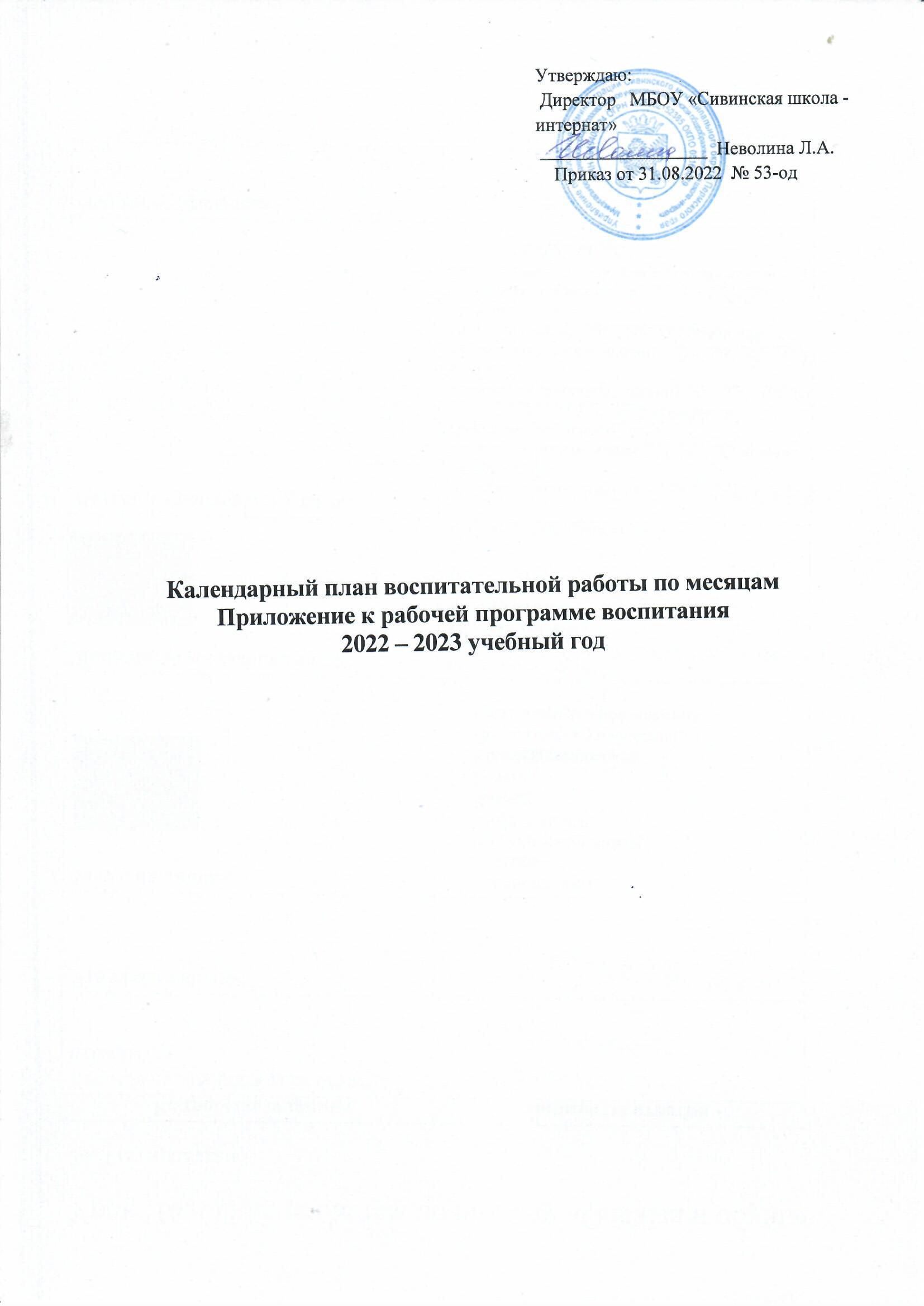 МодульСентябрьСентябрьСентябрьСентябрьМодуль1­я неделя2­я неделя3­я неделя4­я неделяКлассное руководство1. Организационный классный час «Первое сентября». 2. «Урок безопасности»3.«Урок памяти»4. Индивидуальная работа с семьями обучающихся1. Классные часы, посвященные событиям в Беслане.2. «Деловые сборы», выбор актива.3. Индивидуальная работа с обучающимися.1. Индивидуальная работа с обучающимися2. Составление паспорта класса. обучению3. Работа в ЕИС «Траектория»1. Индивидуальная работа с обучающимися2. Профилактическая работа по ЗОЖ и ЧС.Классное руководствоПроведение тематических  классных часов.Проведение тематических  классных часов.Проведение тематических  классных часов.Проведение тематических  классных часов.Курсы внеурочной деятельностии, коррекционно - воспитательные занятия Направления работы      Спортивно­оздоровительное направление: «Спорт для всех»«Волейбол», «Теннис»Гражданско – патриотическое: «Разговоры о важном» «Я – живу в России», «Мой край», «Маленькие Россияне».Интеллектуальное направление: «Занимательная математика», «Любознайка».Социально – педагогическое: «Все цвета жизни», «Дорога добра»Художественно – эстетическое: «Творческая  мастерская»,  «Умелые руки» и др. Гражданско – патриотическое: «Разговоры о важном»(Приложение1)Направления работы      Спортивно­оздоровительное направление: «Спорт для всех»«Волейбол», «Теннис»Гражданско – патриотическое: «Разговоры о важном» «Я – живу в России», «Мой край», «Маленькие Россияне».Интеллектуальное направление: «Занимательная математика», «Любознайка».Социально – педагогическое: «Все цвета жизни», «Дорога добра»Художественно – эстетическое: «Творческая  мастерская»,  «Умелые руки» и др. Гражданско – патриотическое: «Разговоры о важном»(Приложение1)Направления работы      Спортивно­оздоровительное направление: «Спорт для всех»«Волейбол», «Теннис»Гражданско – патриотическое: «Разговоры о важном» «Я – живу в России», «Мой край», «Маленькие Россияне».Интеллектуальное направление: «Занимательная математика», «Любознайка».Социально – педагогическое: «Все цвета жизни», «Дорога добра»Художественно – эстетическое: «Творческая  мастерская»,  «Умелые руки» и др. Гражданско – патриотическое: «Разговоры о важном»(Приложение1)Направления работы      Спортивно­оздоровительное направление: «Спорт для всех»«Волейбол», «Теннис»Гражданско – патриотическое: «Разговоры о важном» «Я – живу в России», «Мой край», «Маленькие Россияне».Интеллектуальное направление: «Занимательная математика», «Любознайка».Социально – педагогическое: «Все цвета жизни», «Дорога добра»Художественно – эстетическое: «Творческая  мастерская»,  «Умелые руки» и др. Гражданско – патриотическое: «Разговоры о важном»(Приложение1)Школьный урок1. Использование воспитательного потенциала урока.2. Организация индивидуальной работы с уч-ся.3. Здоровьесбережение. 1. Использование воспитательного потенциала урока.2. Организация индивидуальной работы с уч-ся.3. Здоровьесбережение. 1. Использование воспитательного потенциала урока.2. Организация индивидуальной работы с уч-ся.3. Здоровьесбережение. 1. Использование воспитательного потенциала урока.2. Организация индивидуальной работы с уч-ся.3. Здоровьесбережение. Работа с родителями1. Онлайн родительские собрания «Профилактика ДДТТ».2. Индивидуальные беседы с родителями1. Формирование родительских комитетов.2. Выборы представителя класса в общешкольный родительский комитетПривлечение родителей к общешкольным родительским мероприятиям.Психологические консультации для родителей по СПТ.Психологическая консультация для родителей 1­х классов по итогам первого месяца обучения детей в школеКлючевые общешкольные делаЛинейка «Первый звонок», посвященная Дню знанийМесячник безопасности Викторина «Знатоки безопасного движения»«Посвящение в пешеходы» совм. с ГИБДД «Осенний фотокросс»Детские общественные объединенияПроведение мероприятий в рамках месячника безопасности.Экскурсии в природу.Спортивно - здоровительные мероприятияУчастие в природоохранных и др. акциях волонтёрского движения.Акция «10000 шагов».Самоуправление (соуправление) Организация общешкольного соревнованияОрганизация  Совета лидеровПланирование работы на 1 полугодие.Выбор старшего лидера.Привлечение лидеров классов к организации кл.общ. дел (КОД) Подготовка к мероприятиям «День учителя», «День пожилых людей» Проведение рейдовПрофориентация Анализ поступления в СПО и трудоустройства выпускников.Анализ поступления в СПО и трудоустройства выпускников.Анализ поступления в СПО и трудоустройства выпускников.Анализ поступления в СПО и трудоустройства выпускников.Профориентация Проведение индивидуальных собеседований с выпускным классомПроведение индивидуальных собеседований с выпускным классомПроведение индивидуальных собеседований с выпускным классомПроведение индивидуальных собеседований с выпускным классомПрофориентация Проведение корр.-воспитательных занятий согласно КТП «Выпускник»Проведение корр.-воспитательных занятий согласно КТП «Выпускник»Проведение корр.-воспитательных занятий согласно КТП «Выпускник»Проведение корр.-воспитательных занятий согласно КТП «Выпускник»МодульОктябрьОктябрьОктябрьОктябрьМодуль1­я неделя2­я неделя3­я неделя4­я неделя1. Классное руководствоРабота по выявлению учащихся, склонных к правонарушениям.Проведение совместной профилактической  работы с ПДН, ГИБДД.Работа в ЕИС «Траектория»Подведение итогов четверти1. Классное руководствоПроведение тематических  классных часов.Проведение тематических  классных часов.Проведение тематических  классных часов.Проведение тематических  классных часов.2. Курсы внеурочной деятельностии, коррекционно - воспитательные занятия Направления работы      Спортивно­оздоровительное направление: «Спорт для всех»«Волейбол», «Теннис»Гражданско – патриотическое: «Разговоры о важном», «Я – живу в России», «Мой край», «Маленькие Россияне».Интеллектуальное направление: «Занимательная математика», «Любознайка».Социально – педагогическое: «Все цвета жизни», «Дорога добра»Художественно – эстетическое: «Творческая  мастерская»,  «Умелые руки» и др. (Приложение1)Направления работы      Спортивно­оздоровительное направление: «Спорт для всех»«Волейбол», «Теннис»Гражданско – патриотическое: «Разговоры о важном», «Я – живу в России», «Мой край», «Маленькие Россияне».Интеллектуальное направление: «Занимательная математика», «Любознайка».Социально – педагогическое: «Все цвета жизни», «Дорога добра»Художественно – эстетическое: «Творческая  мастерская»,  «Умелые руки» и др. (Приложение1)Направления работы      Спортивно­оздоровительное направление: «Спорт для всех»«Волейбол», «Теннис»Гражданско – патриотическое: «Разговоры о важном», «Я – живу в России», «Мой край», «Маленькие Россияне».Интеллектуальное направление: «Занимательная математика», «Любознайка».Социально – педагогическое: «Все цвета жизни», «Дорога добра»Художественно – эстетическое: «Творческая  мастерская»,  «Умелые руки» и др. (Приложение1)Направления работы      Спортивно­оздоровительное направление: «Спорт для всех»«Волейбол», «Теннис»Гражданско – патриотическое: «Разговоры о важном», «Я – живу в России», «Мой край», «Маленькие Россияне».Интеллектуальное направление: «Занимательная математика», «Любознайка».Социально – педагогическое: «Все цвета жизни», «Дорога добра»Художественно – эстетическое: «Творческая  мастерская»,  «Умелые руки» и др. (Приложение1)3. Школьный урок1. Использование воспитательного потенциала урока.2. Организация индивидуальной работы с уч-ся. 3. Информационные минуты.4. Минуты чтения.5. Использование системы ЭПОС в контроле успеваемости учащихся.6. Здоровьесбережение. Мероприятия месячника профилактики туберкулёза. 1. Использование воспитательного потенциала урока.2. Организация индивидуальной работы с уч-ся. 3. Информационные минуты.4. Минуты чтения.5. Использование системы ЭПОС в контроле успеваемости учащихся.6. Здоровьесбережение. Мероприятия месячника профилактики туберкулёза. 1. Использование воспитательного потенциала урока.2. Организация индивидуальной работы с уч-ся. 3. Информационные минуты.4. Минуты чтения.5. Использование системы ЭПОС в контроле успеваемости учащихся.6. Здоровьесбережение. Мероприятия месячника профилактики туберкулёза. 1. Использование воспитательного потенциала урока.2. Организация индивидуальной работы с уч-ся. 3. Информационные минуты.4. Минуты чтения.5. Использование системы ЭПОС в контроле успеваемости учащихся.6. Здоровьесбережение. Мероприятия месячника профилактики туберкулёза. 4. Работа с родителямиСоставление списков многодетных семей, опекаемых детей, малообеспеченных, «группы риска», СОПКонкурс семейного творчества «Осенние краски»Рейды в семьи обучающихсяПривлечение родителей на заседание СППроведение просветительской работы с родителями (инд. беседы, консультации) об особенностях в поведении детей, имеющих нарушения эмоционально-волевой сфере. Классные родительские встречи.5. Ключевые общешкольные дела«День учителя»«День пожилых людей»День отца.  «Я горжусь тобой отец»Музыкальтые встречи (Конкурс стихов «Осень золотая» «Школа безопасных каникул»«Заглянула осень к нам»День психологии.Игровая программа «Осенний листопад» 1-4 кл.6. Детские общественные объединения Организация общественно полезных делУчстие в тематических акциях.Коллаж «Туберкулёз – опасен»  волонтёрский отряд. Безопасные каникулы.7. Самоуправление Конкурс коллажей «Питаемся правильно»Сбор лидеров Совета лидеровПланирование работы Проведение рейдов. Привлечение лидеров классов к организации (КОД)Подведение итогов в школьном конкурсе «Лучший класс» за 1 четверть8. Профориентация Виртуальные экскурсии на предприятия.Виртуальные экскурсии на предприятия.Виртуальные экскурсии на предприятия.Виртуальные экскурсии на предприятия.8. Профориентация Проведение корр.-воспитательных занятий согласно КТП «Выпускник»Проведение корр.-воспитательных занятий согласно КТП «Выпускник»Проведение корр.-воспитательных занятий согласно КТП «Выпускник»Проведение корр.-воспитательных занятий согласно КТП «Выпускник»МодульНоябрь Ноябрь Ноябрь Ноябрь Модуль1­я неделя2­я неделя3­я неделя4­я неделя1. Классное руководство.Индивидуальная работа с детьми состоящих в ГР, СОП, ПДНУчастие в мероприятиях, посвященных Дню гражданской обороныКибербезопасностьАнализ соц. страниц обучабщихся.  Мероприятия воспитательного характера в соответствии с программой кл. руководителя. Поздравление с Днем матери.1. Классное руководствоПроведение тематических  классных часовПроведение тематических  классных часовПроведение тематических  классных часовПроведение тематических  классных часов2. Курсы внеурочной деятельностии, коррекционно - воспитательные занятия Направления работы      Спортивно­оздоровительное направление: «Спорт для всех»«Волейбол», «Теннис»Гражданско – патриотическое: «Разговоры о важном», «Я – живу в России», «Мой край», «Маленькие Россияне».Интеллектуальное направление: «Занимательная математика», «Любознайка».Социально – педагогическое: «Все цвета жизни», «Дорога добра»Художественно – эстетическое: «Творческая  мастерская»,  «Умелые руки» и др. (Приложение1) Направления работы      Спортивно­оздоровительное направление: «Спорт для всех»«Волейбол», «Теннис»Гражданско – патриотическое: «Разговоры о важном», «Я – живу в России», «Мой край», «Маленькие Россияне».Интеллектуальное направление: «Занимательная математика», «Любознайка».Социально – педагогическое: «Все цвета жизни», «Дорога добра»Художественно – эстетическое: «Творческая  мастерская»,  «Умелые руки» и др. (Приложение1) Направления работы      Спортивно­оздоровительное направление: «Спорт для всех»«Волейбол», «Теннис»Гражданско – патриотическое: «Разговоры о важном», «Я – живу в России», «Мой край», «Маленькие Россияне».Интеллектуальное направление: «Занимательная математика», «Любознайка».Социально – педагогическое: «Все цвета жизни», «Дорога добра»Художественно – эстетическое: «Творческая  мастерская»,  «Умелые руки» и др. (Приложение1) Направления работы      Спортивно­оздоровительное направление: «Спорт для всех»«Волейбол», «Теннис»Гражданско – патриотическое: «Разговоры о важном», «Я – живу в России», «Мой край», «Маленькие Россияне».Интеллектуальное направление: «Занимательная математика», «Любознайка».Социально – педагогическое: «Все цвета жизни», «Дорога добра»Художественно – эстетическое: «Творческая  мастерская»,  «Умелые руки» и др. (Приложение1) 3. Школьный урок1. Использование воспитательного потенциала урока.2. Организация индивидуальной работы с уч-ся. 3. Информационные минуты.4. Минуты чтения Ведение журналов инструктажей с обучающимися.5. Использование системы ЭПОС в контроле успеваемости учащихся.6. Здоровьесбережение. Мероприятия  гражд. – патр. месячника «Имею право и обязан»1. Использование воспитательного потенциала урока.2. Организация индивидуальной работы с уч-ся. 3. Информационные минуты.4. Минуты чтения Ведение журналов инструктажей с обучающимися.5. Использование системы ЭПОС в контроле успеваемости учащихся.6. Здоровьесбережение. Мероприятия  гражд. – патр. месячника «Имею право и обязан»1. Использование воспитательного потенциала урока.2. Организация индивидуальной работы с уч-ся. 3. Информационные минуты.4. Минуты чтения Ведение журналов инструктажей с обучающимися.5. Использование системы ЭПОС в контроле успеваемости учащихся.6. Здоровьесбережение. Мероприятия  гражд. – патр. месячника «Имею право и обязан»1. Использование воспитательного потенциала урока.2. Организация индивидуальной работы с уч-ся. 3. Информационные минуты.4. Минуты чтения Ведение журналов инструктажей с обучающимися.5. Использование системы ЭПОС в контроле успеваемости учащихся.6. Здоровьесбережение. Мероприятия  гражд. – патр. месячника «Имею право и обязан»4. Работа с родителямиКонсультация по использованию системы ЭПОС в контроле успеваемости Профилактика правонарушений, преступлений с несовершеннолетними. Здоровьесбережение Проведение просветительской работы с родителями по вопросам обучения и воспитания.5. Ключевые общешкольные дела«Героям Отечества посвящается»Месячник права «Имею право и обязан»Конкурс стихов «Славим имя матери»«С любовью к маме»6. Детские общественные объединения Организация общественно полезных делОформление тематических стендов Акции волонтёров Тематические акции школы«Новогодний карнавал»7. Самоуправление Организация общешкольного соревнованияСбор  Совета лидеровПроведение рейдовСбор лидеров Привлечение лидеров классов к организации (КОД) 8. ПрофориентацияОформление стенда по профориентацииОформление стенда по профориентацииОформление стенда по профориентацииОформление стенда по профориентации8. ПрофориентацияПроведение корр.-воспитательных занятий согласно КТП «Выпускник»Проведение корр.-воспитательных занятий согласно КТП «Выпускник»Проведение корр.-воспитательных занятий согласно КТП «Выпускник»Проведение корр.-воспитательных занятий согласно КТП «Выпускник»ДекабрьДекабрьДекабрьДекабрьДекабрьМодуль 1­я неделя2­я неделя3­я неделя4­я неделя1. Классное руководствоИнформационные сообщения о Международном дне инвалидовПривлечение обучающихся к конкурсам разного уровня.Подведение итогов полугодия Инструктажи по комплексной  безопасности в каникулы1. Классное руководствоПроведение тематических  классных часовПроведение тематических  классных часовПроведение тематических  классных часовПроведение тематических  классных часов2. Курсы внеурочной деятельностии, коррекционно - воспитательные занятия Направления работы      Спортивно­оздоровительное направление: «Спорт для всех»«Волейбол», «Теннис»Гражданско – патриотическое: «Разговоры о важном», «Я – живу в России», «Мой край», «Маленькие Россияне».Интеллектуальное направление: «Занимательная математика», «Любознайка».Социально – педагогическое: «Все цвета жизни», «Дорога добра»Художественно – эстетическое: «Творческая  мастерская»,  «Умелые руки» и др. (Приложение 1) Направления работы      Спортивно­оздоровительное направление: «Спорт для всех»«Волейбол», «Теннис»Гражданско – патриотическое: «Разговоры о важном», «Я – живу в России», «Мой край», «Маленькие Россияне».Интеллектуальное направление: «Занимательная математика», «Любознайка».Социально – педагогическое: «Все цвета жизни», «Дорога добра»Художественно – эстетическое: «Творческая  мастерская»,  «Умелые руки» и др. (Приложение 1) Направления работы      Спортивно­оздоровительное направление: «Спорт для всех»«Волейбол», «Теннис»Гражданско – патриотическое: «Разговоры о важном», «Я – живу в России», «Мой край», «Маленькие Россияне».Интеллектуальное направление: «Занимательная математика», «Любознайка».Социально – педагогическое: «Все цвета жизни», «Дорога добра»Художественно – эстетическое: «Творческая  мастерская»,  «Умелые руки» и др. (Приложение 1) Направления работы      Спортивно­оздоровительное направление: «Спорт для всех»«Волейбол», «Теннис»Гражданско – патриотическое: «Разговоры о важном», «Я – живу в России», «Мой край», «Маленькие Россияне».Интеллектуальное направление: «Занимательная математика», «Любознайка».Социально – педагогическое: «Все цвета жизни», «Дорога добра»Художественно – эстетическое: «Творческая  мастерская»,  «Умелые руки» и др. (Приложение 1) 3. Школьный урок1. Использование воспитательного потенциала урока.2. Организация индивидуальной работы с уч-ся. 3. Использование системы ЭПОС в контрое успеваемости учащихся.4. Информационные минуты.5. Минуты чтения.6. Здоровьесбережение.1. Использование воспитательного потенциала урока.2. Организация индивидуальной работы с уч-ся. 3. Использование системы ЭПОС в контрое успеваемости учащихся.4. Информационные минуты.5. Минуты чтения.6. Здоровьесбережение.1. Использование воспитательного потенциала урока.2. Организация индивидуальной работы с уч-ся. 3. Использование системы ЭПОС в контрое успеваемости учащихся.4. Информационные минуты.5. Минуты чтения.6. Здоровьесбережение.1. Использование воспитательного потенциала урока.2. Организация индивидуальной работы с уч-ся. 3. Использование системы ЭПОС в контрое успеваемости учащихся.4. Информационные минуты.5. Минуты чтения.6. Здоровьесбережение.4. Работа с родителямиРабота cсемьями по вопросам воспитания, обучения детейИнформационное оповещение через группу класса в VK, WhatsAppПривлечение родителей к участию в мероприятиях класса, школы.Комплексная безопасность в каникулы.5. Ключевые общешкольные делаПодготовка к КОД«Лыжные гонки»Декада русского языка Конкурс ДПТ «Зима - чародейка»Неделя Пермского края.«Новогодний серпантин»6. Детские общественные объединения Организация общественно полезных делОформление стендов «Играем в спортивные игры»Акции волонтёров Спортивно - оздоровительные мероприятия7. Самоуправление Конкурс коллажей «ЗОЖ для нас»Сбор Совета лидеров Рейды по школеПодведение итогов школьного соревнования8. ПрофориентацияДиагностика по профориентации (психолог)Диагностика по профориентации (психолог)Диагностика по профориентации (психолог)Диагностика по профориентации (психолог)8. ПрофориентацияПроведение корр.-воспитательных занятий согласно КТП «Выпускник»Проведение корр.-воспитательных занятий согласно КТП «Выпускник»Проведение корр.-воспитательных занятий согласно КТП «Выпускник»Проведение корр.-воспитательных занятий согласно КТП «Выпускник»Январь Январь Январь Январь Январь Модуль 1­я неделя2-я неделя3­я неделя4­я неделя1. Классное руководствоОтслеживание каникулярной занятости. Деловые сборы по классам.Анализ посещаемости.Работа классного актива. Ведение журналов инструктажей с обучающимися.Здоровьесбережение. 2. Курсы внеурочной деятельностии, коррекционно - воспитательные занятия Направления работы      Спортивно­оздоровительное направление: «Спорт для всех»«Волейбол», «Теннис»Гражданско – патриотическое: «Разговоры о важном», «Я – живу в России», «Мой край», «Маленькие Россияне».Интеллектуальное направление: «Занимательная математика», «Любознайка».Социально – педагогическое: «Все цвета жизни», «Дорога добра»Художественно – эстетическое: «Творческая  мастерская»,  «Умелые руки» и др.  (Приложение1) Направления работы      Спортивно­оздоровительное направление: «Спорт для всех»«Волейбол», «Теннис»Гражданско – патриотическое: «Разговоры о важном», «Я – живу в России», «Мой край», «Маленькие Россияне».Интеллектуальное направление: «Занимательная математика», «Любознайка».Социально – педагогическое: «Все цвета жизни», «Дорога добра»Художественно – эстетическое: «Творческая  мастерская»,  «Умелые руки» и др.  (Приложение1) Направления работы      Спортивно­оздоровительное направление: «Спорт для всех»«Волейбол», «Теннис»Гражданско – патриотическое: «Разговоры о важном», «Я – живу в России», «Мой край», «Маленькие Россияне».Интеллектуальное направление: «Занимательная математика», «Любознайка».Социально – педагогическое: «Все цвета жизни», «Дорога добра»Художественно – эстетическое: «Творческая  мастерская»,  «Умелые руки» и др.  (Приложение1) Направления работы      Спортивно­оздоровительное направление: «Спорт для всех»«Волейбол», «Теннис»Гражданско – патриотическое: «Разговоры о важном», «Я – живу в России», «Мой край», «Маленькие Россияне».Интеллектуальное направление: «Занимательная математика», «Любознайка».Социально – педагогическое: «Все цвета жизни», «Дорога добра»Художественно – эстетическое: «Творческая  мастерская»,  «Умелые руки» и др.  (Приложение1) 3. Школьный урок1. Использование воспитательного потенциала урока.2. Организация индивидуальной работы с уч-ся. 3. Использование системы ЭПОС в контроле успеваемости учащихся.4. Информационные минуты.5. Минуты чтения.6. Здоровьесбережение.1. Использование воспитательного потенциала урока.2. Организация индивидуальной работы с уч-ся. 3. Использование системы ЭПОС в контроле успеваемости учащихся.4. Информационные минуты.5. Минуты чтения.6. Здоровьесбережение.1. Использование воспитательного потенциала урока.2. Организация индивидуальной работы с уч-ся. 3. Использование системы ЭПОС в контроле успеваемости учащихся.4. Информационные минуты.5. Минуты чтения.6. Здоровьесбережение.1. Использование воспитательного потенциала урока.2. Организация индивидуальной работы с уч-ся. 3. Использование системы ЭПОС в контроле успеваемости учащихся.4. Информационные минуты.5. Минуты чтения.6. Здоровьесбережение.4. Работа с родителямиКаникулярная занятость учащихся. Анализ посещаемости.Информационное оповещение через группу класса в VK, WhatsApp5. Ключевые общешкольные делаПодведение итогов конкурсовДекада знаний «Хочу всё знать»«Зимние старты»6. Детские общественные объединения Организация трудовых дел.Оформление стендов «В спорте - лучшие»Акции волонтёров Спортивно - оздоровительные мероприятия7. Самоуправление Организация игр на свежем воздухе с учащимися 1-4 кл.Планирование работы на 2 полугодие.8. ПрофориентацияДиагностика по профориентации (психолог)Диагностика по профориентации (психолог)Диагностика по профориентации (психолог)Диагностика по профориентации (психолог)8. ПрофориентацияПроведение корр.-воспитательных занятий согласно КТП «Выпускник»Проведение корр.-воспитательных занятий согласно КТП «Выпускник»Проведение корр.-воспитательных занятий согласно КТП «Выпускник»Проведение корр.-воспитательных занятий согласно КТП «Выпускник»МодульФевральФевральФевральФевральМодуль1­я неделя2­я неделя3­я неделя4­я неделя1. Классное руководствоПрофилактическая работа ГР, СОП, ПДНБеседы о внешнем виде в классах.Работа в ЕИС «Траектория»Анализ результатов общешкольного соревнованияУчастие в конкурсах разного уровня.1. Классное руководствоПроведение тематических  классных часов Проведение тематических  классных часов Проведение тематических  классных часов Проведение тематических  классных часов 2. Курсы внеурочной деятельностии, коррекционно - воспитательные занятия Направления работы      Спортивно­оздоровительное направление: «Спорт для всех»«Волейбол», «Теннис»Гражданско – патриотическое: «Разговоры о важном», «Я – живу в России», «Мой край», «Маленькие Россияне».Интеллектуальное направление: «Занимательная математика», «Любознайка».Социально – педагогическое: «Все цвета жизни», «Дорога добра»Художественно – эстетическое: «Творческая  мастерская»,  «Умелые руки» и др. (Приложение1)Направления работы      Спортивно­оздоровительное направление: «Спорт для всех»«Волейбол», «Теннис»Гражданско – патриотическое: «Разговоры о важном», «Я – живу в России», «Мой край», «Маленькие Россияне».Интеллектуальное направление: «Занимательная математика», «Любознайка».Социально – педагогическое: «Все цвета жизни», «Дорога добра»Художественно – эстетическое: «Творческая  мастерская»,  «Умелые руки» и др. (Приложение1)Направления работы      Спортивно­оздоровительное направление: «Спорт для всех»«Волейбол», «Теннис»Гражданско – патриотическое: «Разговоры о важном», «Я – живу в России», «Мой край», «Маленькие Россияне».Интеллектуальное направление: «Занимательная математика», «Любознайка».Социально – педагогическое: «Все цвета жизни», «Дорога добра»Художественно – эстетическое: «Творческая  мастерская»,  «Умелые руки» и др. (Приложение1)Направления работы      Спортивно­оздоровительное направление: «Спорт для всех»«Волейбол», «Теннис»Гражданско – патриотическое: «Разговоры о важном», «Я – живу в России», «Мой край», «Маленькие Россияне».Интеллектуальное направление: «Занимательная математика», «Любознайка».Социально – педагогическое: «Все цвета жизни», «Дорога добра»Художественно – эстетическое: «Творческая  мастерская»,  «Умелые руки» и др. (Приложение1)3. Школьный урок1. Использование воспитательного потенциала урока.2. Организация индивидуальной работы с уч-ся. 3. Использование системы ЭПОС в контроле успеваемости учащихся.4. Информационные минуты.5. Минуты чтения.6. Коррекция ВПФ. 1. Использование воспитательного потенциала урока.2. Организация индивидуальной работы с уч-ся. 3. Использование системы ЭПОС в контроле успеваемости учащихся.4. Информационные минуты.5. Минуты чтения.6. Коррекция ВПФ. 1. Использование воспитательного потенциала урока.2. Организация индивидуальной работы с уч-ся. 3. Использование системы ЭПОС в контроле успеваемости учащихся.4. Информационные минуты.5. Минуты чтения.6. Коррекция ВПФ. 1. Использование воспитательного потенциала урока.2. Организация индивидуальной работы с уч-ся. 3. Использование системы ЭПОС в контроле успеваемости учащихся.4. Информационные минуты.5. Минуты чтения.6. Коррекция ВПФ. 4. Работа с родителямиИнформационное оповещение через группу класса в VK, WhatsApp Подготовка поздравление отцам с 23 февраля.Индивидуальные  встречи  с  родителями  (законными представителями) для решения возникающих вопросов по обучению и воспитанию обучающихся.Психолого-педагогические консультации по вопросам обучения, воспитания. Коррекция поведения.5. Ключевые общешкольные делаКонкурс «Нашей армии сыны»Декада математики «Один день в армии»Декада начальных классов.6. Детские общественные объединенияЦикл   мероприятий   отряда   «т.МЧС»   (проведение пропаганды по БДДПроведение занятий в рамках КТПНеделя воинской славы. Участие в акциях,конкурсах.7. Самоуправление Проведение школьных рейдовОформление коллажа  «О мальчиках и не только…»»Оформление коллажа  «Культурный дневник»Проверка работы актива классов8. ПрофориентацияПрофориентацияобучающихся   с использованием информационных ресурсов («Команда будущего»,  «ПроеКТОриЯ»,  сервисы  «Примерочная профессий», PROprof.ru и др.)Индивидуальные собеседования с выпускникамиПосещение уроков ПТОЭкскурсии в мастерские ПТО8. ПрофориентацияПроведение корр.-воспитательных занятий согласно КТП «Выпускник»Проведение корр.-воспитательных занятий согласно КТП «Выпускник»Проведение корр.-воспитательных занятий согласно КТП «Выпускник»Проведение корр.-воспитательных занятий согласно КТП «Выпускник»МодульМарт Март Март Март Модуль1­я неделя2-я неделя3­я неделя4­я неделя1. Классное руководствоКоррекционно – воспитательная работа ГР, СОП, ПДНБеседы о необходимости одеваться по сезону. беречь здоровье.Работа в ЕИС «Траектория»Анализ результатов общешкольного соревнованияУчастие в конкурсах разного уровня.Проведение тематических  классных часов Проведение тематических  классных часов Проведение тематических  классных часов Проведение тематических  классных часов 2. Курсы внеурочной деятельностии, коррекционно - воспитательные занятия Направления работы      Спортивно­оздоровительное направление: «Спорт для всех», «Волейбол», «Теннис»Гражданско – патриотическое: «Разговоры о важном»,  «Я – живу в России», «Мой край», «Маленькие Россияне».Интеллектуальное направление: «Занимательная математика», «Любознайка».Социально – педагогическое: «Все цвета жизни», «Дорога добра»Художественно – эстетическое: «Творческая  мастерская»,  «Умелые руки» и др. (Приложение1)Направления работы      Спортивно­оздоровительное направление: «Спорт для всех», «Волейбол», «Теннис»Гражданско – патриотическое: «Разговоры о важном»,  «Я – живу в России», «Мой край», «Маленькие Россияне».Интеллектуальное направление: «Занимательная математика», «Любознайка».Социально – педагогическое: «Все цвета жизни», «Дорога добра»Художественно – эстетическое: «Творческая  мастерская»,  «Умелые руки» и др. (Приложение1)Направления работы      Спортивно­оздоровительное направление: «Спорт для всех», «Волейбол», «Теннис»Гражданско – патриотическое: «Разговоры о важном»,  «Я – живу в России», «Мой край», «Маленькие Россияне».Интеллектуальное направление: «Занимательная математика», «Любознайка».Социально – педагогическое: «Все цвета жизни», «Дорога добра»Художественно – эстетическое: «Творческая  мастерская»,  «Умелые руки» и др. (Приложение1)Направления работы      Спортивно­оздоровительное направление: «Спорт для всех», «Волейбол», «Теннис»Гражданско – патриотическое: «Разговоры о важном»,  «Я – живу в России», «Мой край», «Маленькие Россияне».Интеллектуальное направление: «Занимательная математика», «Любознайка».Социально – педагогическое: «Все цвета жизни», «Дорога добра»Художественно – эстетическое: «Творческая  мастерская»,  «Умелые руки» и др. (Приложение1)3. Школьный урок1. Использование воспитательного потенциала урока.2. Организация индивидуальной работы с уч-ся. 3. Использование системы ЭПОС в контроле успеваемости учащихся.4. Информационные минуты.5. Минуты чтения.6. Коррекция ВПФ. 1. Использование воспитательного потенциала урока.2. Организация индивидуальной работы с уч-ся. 3. Использование системы ЭПОС в контроле успеваемости учащихся.4. Информационные минуты.5. Минуты чтения.6. Коррекция ВПФ. 1. Использование воспитательного потенциала урока.2. Организация индивидуальной работы с уч-ся. 3. Использование системы ЭПОС в контроле успеваемости учащихся.4. Информационные минуты.5. Минуты чтения.6. Коррекция ВПФ. 1. Использование воспитательного потенциала урока.2. Организация индивидуальной работы с уч-ся. 3. Использование системы ЭПОС в контроле успеваемости учащихся.4. Информационные минуты.5. Минуты чтения.6. Коррекция ВПФ. 4. Работа с родителямиИнформационное оповещение через группу класса в VK, WhatsApp Профилактические информационные буклеты.Заседание советов родителей.Классные родительские собрания (онлайн). 5. Ключевые общешкольные делаМероприятие к 8 мартаНеделя естествознания.Фольклорная декада 6. Детские общественные объединенияЦикл   мероприятий   отряда   «ст.МЧС»   (проведение пропаганды по БДДПроведение –в занятий в рамках КТПНеделя воинской славы. Участие в акциях, конкурсах.7. Самоуправление Оформление коллажа  «О девочках и не только…»Участие в конкурсах. Проведение рейдов школьных территорий.Проверка работы актива классов8. ПрофориентацияПрофориентацияобучающихся   с использованием онлайн экскурсий в учреждения СПО.Индивидуальные собеседования с выпускникамиЭкскурсионные посещение предприятий района.Психологические тренинги по профориентации8. ПрофориентацияПроведение корр.-воспитательных занятий согласно КТП «Выпускник»Проведение корр.-воспитательных занятий согласно КТП «Выпускник»Проведение корр.-воспитательных занятий согласно КТП «Выпускник»Проведение корр.-воспитательных занятий согласно КТП «Выпускник»Модуль Апрель Апрель Апрель Апрель Модуль 1­я неделя2-я неделя3­я неделя4­я неделя1. Классное руководствоДень здоровья. Профилактические мероприятияИнструктажи  ГО ЧСИнформационное оповещение через группу класса в VK, WhatsAppИндивидуальные собеседования, консультации с учителями - предметниками.1. Классное руководствоПроведение тематических  классных часов Проведение тематических  классных часов Проведение тематических  классных часов Проведение тематических  классных часов 2. Курсы внеурочной деятельностии, коррекционно - воспитательные занятия Направления работы      Спортивно­оздоровительное направление: «Спорт для всех», «Волейбол», «Теннис»Гражданско – патриотическое: «Разговоры о важном»,  «Я – живу в России», «Мой край», «Маленькие Россияне».Интеллектуальное направление: «Занимательная математика», «Любознайка».Социально – педагогическое: «Все цвета жизни», «Дорога добра»Художественно – эстетическое: «Творческая  мастерская»,  «Умелые руки» и др. (Приложение1)Направления работы      Спортивно­оздоровительное направление: «Спорт для всех», «Волейбол», «Теннис»Гражданско – патриотическое: «Разговоры о важном»,  «Я – живу в России», «Мой край», «Маленькие Россияне».Интеллектуальное направление: «Занимательная математика», «Любознайка».Социально – педагогическое: «Все цвета жизни», «Дорога добра»Художественно – эстетическое: «Творческая  мастерская»,  «Умелые руки» и др. (Приложение1)Направления работы      Спортивно­оздоровительное направление: «Спорт для всех», «Волейбол», «Теннис»Гражданско – патриотическое: «Разговоры о важном»,  «Я – живу в России», «Мой край», «Маленькие Россияне».Интеллектуальное направление: «Занимательная математика», «Любознайка».Социально – педагогическое: «Все цвета жизни», «Дорога добра»Художественно – эстетическое: «Творческая  мастерская»,  «Умелые руки» и др. (Приложение1)Направления работы      Спортивно­оздоровительное направление: «Спорт для всех», «Волейбол», «Теннис»Гражданско – патриотическое: «Разговоры о важном»,  «Я – живу в России», «Мой край», «Маленькие Россияне».Интеллектуальное направление: «Занимательная математика», «Любознайка».Социально – педагогическое: «Все цвета жизни», «Дорога добра»Художественно – эстетическое: «Творческая  мастерская»,  «Умелые руки» и др. (Приложение1)3. Школьный урок1. Использование воспитательного потенциала урока.2. Организация индивидуальной работы с уч-ся. 3. Использование системы ЭПОС в контроле успеваемости учащихся.4. Информационные минуты.5. Минуты чтения.6. Коррекция ВПФ. 1. Использование воспитательного потенциала урока.2. Организация индивидуальной работы с уч-ся. 3. Использование системы ЭПОС в контроле успеваемости учащихся.4. Информационные минуты.5. Минуты чтения.6. Коррекция ВПФ. 1. Использование воспитательного потенциала урока.2. Организация индивидуальной работы с уч-ся. 3. Использование системы ЭПОС в контроле успеваемости учащихся.4. Информационные минуты.5. Минуты чтения.6. Коррекция ВПФ. 1. Использование воспитательного потенциала урока.2. Организация индивидуальной работы с уч-ся. 3. Использование системы ЭПОС в контроле успеваемости учащихся.4. Информационные минуты.5. Минуты чтения.6. Коррекция ВПФ. 4. Работа с родителямиПривлечение родителей к мероприятиям класса, школы.Разработка  памяток  и  буклетов  по  безопасности  для родителей и их детей.Встречи сотрудников ПДН, ГИБДД с родителями.Индивидуальные собеседования, консультации. «Родительский всеобуч» по вопросам обучения и воспитания.5. Ключевые общешкольные делаНеделя спорта и здоровьяДекада технологии и СБОВикторина «Птичьи новости»«Всезнайка» СКШ 6. Детские общественные объединенияВыпуск информационных листовок по ЗОЖРейды здоровьяВолонтёрские акции.7. Самоуправление Рейды по проверке учебников совместно с библиотекарем.Сбор лидеров.Экологический субботник8. ПрофориентацияЭкскурсии в учебные заведения.Консультации психологов по профориентации.Экскурсии в ЦЗНПроведение корр.-воспитательных занятий согласно КТП «Выпускник»Проведение корр.-воспитательных занятий согласно КТП «Выпускник»Проведение корр.-воспитательных занятий согласно КТП «Выпускник»Проведение корр.-воспитательных занятий согласно КТП «Выпускник»МодульМай Май Май Май Модуль1­я неделя2­я неделя3­я неделя4­я неделя1. Классное руководствоМероприятия, конкурсы к 9 мая.Профилактическая работа с обучающимися перед летними каникулами.Организация летней  оздоровительной работыИтоги учебного года.1. Классное руководствоПроведение тематических  классных часовПроведение тематических  классных часовПроведение тематических  классных часовПроведение тематических  классных часов2. Курсы внеурочной деятельностии, коррекционно - воспитательные занятия Направления работы      Спортивно­оздоровительное направление: «Спорт для всех»«Волейбол», «Теннис»Гражданско – патриотическое: «Разговоры о важном», «Я – живу в России», «Мой край», «Маленькие Россияне».Интеллектуальное направление: «Занимательная математика», «Любознайка».Социально – педагогическое: «Все цвета жизни», «Дорога добра»Художественно – эстетическое: «Творческая  мастерская»,  «Умелые руки» и др. (Приложение 1)Направления работы      Спортивно­оздоровительное направление: «Спорт для всех»«Волейбол», «Теннис»Гражданско – патриотическое: «Разговоры о важном», «Я – живу в России», «Мой край», «Маленькие Россияне».Интеллектуальное направление: «Занимательная математика», «Любознайка».Социально – педагогическое: «Все цвета жизни», «Дорога добра»Художественно – эстетическое: «Творческая  мастерская»,  «Умелые руки» и др. (Приложение 1)Направления работы      Спортивно­оздоровительное направление: «Спорт для всех»«Волейбол», «Теннис»Гражданско – патриотическое: «Разговоры о важном», «Я – живу в России», «Мой край», «Маленькие Россияне».Интеллектуальное направление: «Занимательная математика», «Любознайка».Социально – педагогическое: «Все цвета жизни», «Дорога добра»Художественно – эстетическое: «Творческая  мастерская»,  «Умелые руки» и др. (Приложение 1)Направления работы      Спортивно­оздоровительное направление: «Спорт для всех»«Волейбол», «Теннис»Гражданско – патриотическое: «Разговоры о важном», «Я – живу в России», «Мой край», «Маленькие Россияне».Интеллектуальное направление: «Занимательная математика», «Любознайка».Социально – педагогическое: «Все цвета жизни», «Дорога добра»Художественно – эстетическое: «Творческая  мастерская»,  «Умелые руки» и др. (Приложение 1)3. Школьный урок1. Использование воспитательного потенциала урока.2. Организация индивидуальной работы с уч-ся. 3. Использование системы ЭПОС в контроле успеваемости учащихся.4. Информационные минуты.5. Минуты чтения.6. Коррекция ВПФ. 1. Использование воспитательного потенциала урока.2. Организация индивидуальной работы с уч-ся. 3. Использование системы ЭПОС в контроле успеваемости учащихся.4. Информационные минуты.5. Минуты чтения.6. Коррекция ВПФ. 1. Использование воспитательного потенциала урока.2. Организация индивидуальной работы с уч-ся. 3. Использование системы ЭПОС в контроле успеваемости учащихся.4. Информационные минуты.5. Минуты чтения.6. Коррекция ВПФ. 1. Использование воспитательного потенциала урока.2. Организация индивидуальной работы с уч-ся. 3. Использование системы ЭПОС в контроле успеваемости учащихся.4. Информационные минуты.5. Минуты чтения.6. Коррекция ВПФ. 4. Работа с родителямиПривлечение родителей к конкурсам, акциям.Родительское  собрание  «Роль семьи  в  профессиональном  самоопределении выпускника. Лето без происшествий»Организация летней  оздоровительной работы.Комплексная безопасность в период каникул.5. Ключевые общешкольные делаПодготовка к мероприятиям.«Великой Победе посвящается»Декада семьиОрганизация летней  оздоровительной работы6. Детские общественные объединенияЦикл дел «Победный май»Акции волонтёрского движения.Экологические и природоохранные мероприятия7. Самоуправление Участие в мероприятиях школы.Подведение итогов года Участие в оздоровительной работе8. ПрофориентацияПодготовка к поступлению в ССУЗВстречи с родителями выпускников.Организация летней трудовой занятости.8. ПрофориентацияПроведение корр.-воспитательных занятий согласно КТП «Выпускник»Проведение корр.-воспитательных занятий согласно КТП «Выпускник»Проведение корр.-воспитательных занятий согласно КТП «Выпускник»Проведение корр.-воспитательных занятий согласно КТП «Выпускник»